ТЕОРИЯ ФУНКЦИЙ КОМПЛЕКСНОГО ПЕРЕМЕННОГОТаблица 2. Распределение тестовых заданий по компетенциям и дисциплинам 11.05.01 РСК Таблица 3. Распределение заданий по типам и уровням сложностиТаблица 4. Описание последовательности выполнения каждого тестового заданияТаблица 5. Система оценивания тестовых заданий (курсивом приведены примеры)Таблица 6. Ключи к оцениванию (курсивом приведены примеры)Тестовые заданияТЕСТ ПО «ТФКП»Задание 1.Прочитайте текст и выберите один вариант ответаКомплексно сопряженное число  для числа z=i+3 имеет вид…=3-i= i-3 =-i-3=3Задание 2.Прочитайте текст и выберите один вариант ответаМодуль числа  равен…1. 52. 3. 4. Задание 3.Прочитайте текст и выберите один вариант ответаАргумент числа…1.  2.   3.  4. Задание 4.Прочитайте текст и выберите один вариант ответаДаны числа  и . Тогда  равно …1. 2. 3. 4.  Задание 5.Прочитайте текст и выберите один вариант ответаДаны числа  и  . Тогда  равно …1.  2.    3.  4.   Задание 6.Прочитайте текст и выберите один вариант ответаДано число , тогда  равно…1. 1 2.  3.  4. Задание 7.Прочитайте текст и выберите один вариант ответаДано число , тогда корни  имеют вид…1. 2.  3.  4. Задание 8.Прочитайте текст и выберите один вариант ответаВсе точки z=x+iy комплексной плоскости, принадлежащие множеству D, изображенному на рисунке: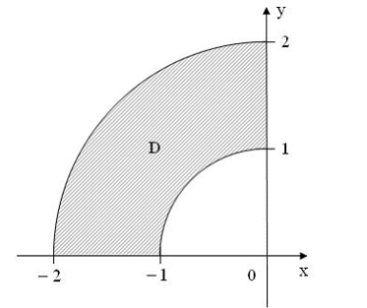 удовлетворяет условию…1. 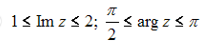 2. 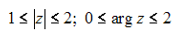 3. 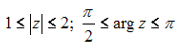 4. 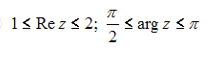 Задание 9.Прочитайте текст и выберите один вариант ответаНайти действительную часть функции f (z)  ez  z .1. ex cosy  x2. ex sin y  x 3. ex sin y  y4. ex sin y  y ;Задание 10.Прочитайте текст и выберите один вариант ответаУказать тип особой точки  для функции 1. Устранимая особая точка2. Существенно особая  3. Полюс первого порядка 4. Полюс второго порядкаЗадание 11.Прочитайте текст и выберите один вариант ответаНайти вычет функции в точке  для функции 1. 1 2. 0   3. -1   Задание 12.Прочитайте текст и выберите один вариант ответаСколько слагаемых содержит главная часть ряда Лорана для функции   в особой точке 1. Бесконечное число слагаемых2. Не содержит главной части3. Одно слагаемое4. Три слагаемыхЗадание 13.Прочитайте текст, запишите ответДействительная часть функции f(z)=z2+2 при z=2-i будет равна…Задание 14.Прочитайте текст и выберите один вариант ответаЕсли f(z)=(2-i)z2, то значение f/(2+i) равно… 65(2+i) 10 2(2+i)Задание 15.Прочитайте текст, запишите ответДана функция   f(z)=. Тогда Im(f(1+i)) равно…Задание 16.Прочитайте текст и установите последовательность действийОпределить, существует ли аналитическая в некоторой области D функция , для которой скалярная функция  будет являться действительной частью. Если  существует, то найти ее. Определите порядок выполнения задачи.Находим мнимую часть функции f(z), используя условия Коши-РиманаПроверяем, является ли скалярная функция u(x,y)  гармоническойВыражаем функцию через комплексную переменную Находим функцию Задание 17.Прочитайте текст и выберите один вариант ответа, запишите обоснование ответаДана функция . Выяснить, существует ли аналитическая функция , для которой . Если такая функция существует, то найти ее.1. 2. Функция не существует3. 4. Задание 18.Прочитайте текст, запишите ответ и обоснование ответаВычислить интеграл по заданному контуру . Контур Задание 19.Прочитайте текст и выберите один вариант ответа, запишите обоснование ответаИсследовать сходимость ряда  в точке z = i.1. Ряд расходится2. Ряд сходится абсолютно3. Ряд сходится условноЗадание 20.Прочитайте текст и выберите один вариант ответа, запишите обоснование ответаВычислить , где L – окружность .1. 1/22. 3. 4. 0Код компетенцииНаименование компетенцииНаименование индикаторов сформированности компетенцииНаименование дисциплины / модуля / практикиСеместрНомер заданияПоказатели оценивания индикаторов достижения компетенцииОПК-1Способен представить адекватную современному уровню знаний научную картину мира на основе знания основных положений, законов и методов математики.ИОПК-1.1.Применяет физические законы математические методы для решения задач теоретического прикладного характера.Теория функций комплексного переменного31-20З1.1. Основные понятия теории функции комплексного переменного. ОПК-1Способен представить адекватную современному уровню знаний научную картину мира на основе знания основных положений, законов и методов математики.ИОПК-1.1.Применяет физические законы математические методы для решения задач теоретического прикладного характера.Теория функций комплексного переменного31-20З1.2. Связь теоретических основ и технологических приёмов теории функций комплексного переменного с содержанием преподаваемых учебных предметовОПК-1Способен представить адекватную современному уровню знаний научную картину мира на основе знания основных положений, законов и методов математики.ИОПК-1.1.Применяет физические законы математические методы для решения задач теоретического прикладного характера.Теория функций комплексного переменного31-20У1.1. Работать с функциями комплексного переменного, уметь дифференцировать и интегрировать функции комплексного переменногоОПК-1Способен представить адекватную современному уровню знаний научную картину мира на основе знания основных положений, законов и методов математики.ИОПК-1.1.Применяет физические законы математические методы для решения задач теоретического прикладного характера.Теория функций комплексного переменного31-20У1.2. Использовать эти понятия и методы при решении задач, возникающих в теоретической и математической физикеКод компетенцииИндикатор сформированности компетенцииНомер заданияТип заданияУровень сложности заданияВремя выполнения задания (мин.)ОПК-1ИОПК-1.1.1Задание закрытого типа с одиночным выборомБазовый уровень3ОПК-1ИОПК-1.1.2Задание закрытого типа с одиночным выборомБазовый уровень3ОПК-1ИОПК-1.1.3Задание закрытого типа с одиночным выборомБазовый уровень3ОПК-1ИОПК-1.1.4Задание закрытого типа с одиночным выборомБазовый уровень3ОПК-1ИОПК-1.1.5Задание закрытого типа с одиночным выборомБазовый уровень3ОПК-1ИОПК-1.1.6Задание закрытого типа с одиночным выборомБазовый уровень3ОПК-1ИОПК-1.1.7Задание закрытого типа с одиночным выборомБазовый уровень3ОПК-1ИОПК-1.1.8Задание закрытого типа с одиночным выборомБазовый уровень3ОПК-1ИОПК-1.1.9Задание закрытого типа с одиночным выборомБазовый уровень3ОПК-1ИОПК-1.1.10Задание закрытого типа с одиночным выборомБазовый уровень3ОПК-1ИОПК-1.1.11Задание закрытого типа с одиночным выборомБазовый уровень3ОПК-1ИОПК-1.1.12Задание закрытого типа с одиночным выборомБазовый уровень3ОПК-1ИОПК-1.1.13Задание открытого типаБазовый уровень3ОПК-1ИОПК-1.1.14Задание закрытого типа с одиночным выборомБазовый уровень3ОПК-1ИОПК-1.1.15Задание открытого типаБазовый уровень3ОПК-1ИОПК-1.1.16Задание закрытого типа на установление последовательностиБазовый уровень3ОПК-1ИОПК-1.1.17Задание комбинированного типа с выбором одного верного ответа из четырех предложенных и обоснованием выбораПовышенный уровень15ОПК-1ИОПК-1.1.18Задание открытого типа с развернутым ответомПовышенный уровень15ОПК-1ИОПК-1.1.19Задание комбинированного типа с выбором одного верного ответа из трех предложенных и обоснованием выбораПовышенный уровень15ОПК-1ИОПК-1.1.20Задание комбинированного типа с выбором одного верного ответа из четырех предложенных и обоснованием выбораПовышенный уровень15Тип заданияПоследовательность действий при выполнении заданияЗадание закрытого типа с одиночным выбором1. Внимательно прочитать текст задания и понять, что в качестве ответа ожидается только один из предложенных вариантов.2. Внимательно прочитать предложенные варианты ответа.3. Выбрать один ответ.4. Записать только номер (или букву) выбранного варианта ответа.Задание закрытого типа с множественным выбором1. Внимательно прочитать текст задания и понять, что в качестве ответа ожидается несколько из предложенных вариантов.2. Внимательно прочитать предложенные варианты ответа.3. Выбрать несколько вариантов.4. Записать только номера (или букву) выбранных вариантов ответов.Задание закрытого типа на установление соответствия1. Внимательно прочитать текст задания и понять, что в качестве ответа ожидаются пары элементов.2. Внимательно прочитать оба списка: список 1 – вопросы, утверждения, факты, понятия и т.д.; список 2 – утверждения, свойства объектов и т.д.3. Сопоставить элементы списка 1 с элементами списка 2, сформировать пары элементов.4. Записать попарно буквы и цифры (в зависимости от задания) вариантов ответа (например, А1 или Б4)Задание закрытого типа на установление последовательности1. Внимательно прочитать текст задания и понять, что в качестве ответа ожидается последовательность элементов.2. Внимательно прочитать предложенные варианты ответа.3. Построить верную последовательность из предложенных элементов.4. Записать буквы/цифры (в зависимости от задания) вариантов ответа в нужной последовательности без пробелов и знаков препинания (например, БВА или 135).Задание комбинированного типа с выбором одного верного ответа из предложенных и обоснованием выбора1. Внимательно прочитать текст задания и понять, что в качестве ответа ожидается только один из предложенных вариантов.2. Внимательно прочитать предложенные варианты ответа.3. Выбрать один ответ, наиболее верный.4. Записать только номер (или букву) выбранного варианта ответа.5. Записать аргументы, обосновывающие выбор ответа.Задание открытого типа с развернутым ответом1. Внимательно прочитать текст задания и понять суть вопроса.2. Продумать логику и полноту ответа.3. Записать ответ, используя четкие компактные формулировки.4. В случае расчетной задачи, записать решение и ответ.Номер заданияУказания по оцениваниюРезультат оценивания (баллы, полученные за выполнение задания/характеристика правильности ответа)Задание 1.Задание закрытого типа с одиночным выбором. Ответ считается верным, если ответ совпадает с эталонным по содержанию и полноте.Полный правильный ответ на задание оценивается 1 баллом;неверный ответ или его отсутствие – 0 балловЗадание 2Задание закрытого типа с одиночным выбором. Ответ считается верным, если ответ совпадает с эталонным по содержанию и полноте.Полный правильный ответ на задание оценивается 1 баллом;неверный ответ или его отсутствие – 0 балловЗадание 3.Задание закрытого типа с одиночным выбором. Ответ считается верным, если ответ совпадает с эталонным по содержанию и полноте.Полный правильный ответ на задание оценивается 1 баллом;неверный ответ или его отсутствие – 0 балловЗадание 4Задание закрытого типа с одиночным выбором. Ответ считается верным, если ответ совпадает с эталонным по содержанию и полноте.Полный правильный ответ на задание оценивается 1 баллом;неверный ответ или его отсутствие – 0 балловЗадание 5.Задание закрытого типа с одиночным выбором. Ответ считается верным, если ответ совпадает с эталонным по содержанию и полноте.Полный правильный ответ на задание оценивается 1 баллом;неверный ответ или его отсутствие – 0 балловЗадание 6.Задание закрытого типа с одиночным выбором. Ответ считается верным, если ответ совпадает с эталонным по содержанию и полноте.Полный правильный ответ на задание оценивается 1 баллом;неверный ответ или его отсутствие – 0 балловЗадание 7.Задание закрытого типа с одиночным выбором. Ответ считается верным, если ответ совпадает с эталонным по содержанию и полноте.Полный правильный ответ на задание оценивается 1 баллом;неверный ответ или его отсутствие – 0 балловЗадание 8.Задание закрытого типа с одиночным выбором. Ответ считается верным, если ответ совпадает с эталонным по содержанию и полноте.Полный правильный ответ на задание оценивается 1 баллом;неверный ответ или его отсутствие – 0 балловЗадание 9.Задание закрытого типа с одиночным выбором. Ответ считается верным, если ответ совпадает с эталонным по содержанию и полноте.Полный правильный ответ на задание оценивается 1 баллом;неверный ответ или его отсутствие – 0 балловЗадание 10.Задание закрытого типа с одиночным выбором. Ответ считается верным, если ответ совпадает с эталонным по содержанию и полноте.Полный правильный ответ на задание оценивается 1 баллом;неверный ответ или его отсутствие – 0 балловЗадание 11.Задание закрытого типа с одиночным выбором. Ответ считается верным, если ответ совпадает с эталонным по содержанию и полноте.Полный правильный ответ на задание оценивается 1 баллом;неверный ответ или его отсутствие – 0 балловЗадание 12.Задание закрытого типа с одиночным выбором. Ответ считается верным, если ответ совпадает с эталонным по содержанию и полноте.Полный правильный ответ на задание оценивается 1 баллом;неверный ответ или его отсутствие – 0 балловЗадание 13.Задание открытого типа. Ответ считается верным, если ответ совпадает с эталонным по содержанию и полноте.Полное совпадение с верным ответом оценивается 1 баллом;неверный ответ или его отсутствие – 0 баллов.Задание 14.Задание закрытого типа с одиночным выбором. Ответ считается верным, если ответ совпадает с эталонным по содержанию и полноте.Полный правильный ответ на задание оценивается 1 баллом;неверный ответ или его отсутствие – 0 баллов.Задание 15.Задание открытого типа. Ответ считается верным, если ответ совпадает с эталонным по содержанию и полноте.Полный правильный ответ на задание оценивается 1 баллом;неверный ответ или его отсутствие – 0 баллов.Задание 16Задание закрытого типа на установление последовательности. Ответ считается верным, если ответ совпадает с эталонным по содержанию и полноте.Полный правильный ответ на задание оценивается 1 баллом;неверный ответ или его отсутствие – 0 баллов.Задание 17Задание комбинированного типа с выбором одного верного ответа из четырех предложенных и обоснованием выбора. Задача выполнена полностью, если представлено верное решение и ответ.Полный правильный ответ на задание оценивается 3 баллами;если допущена одна ошибка/неточность/ответ правильный, но не полный – 1 балл, если допущено более одной ошибки/ответнеправильный/ ответ отсутствует – 0 балловЗадание 18Задание открытого типа. Задача выполнена полностью, если представлено верное решение и ответ.Полный правильный ответ на задание оценивается 3 баллами;если допущена одна ошибка/неточность/ответ правильный, но не полный – 1 балл, если допущено более одной ошибки/ответнеправильный/ ответ отсутствует – 0 балловЗадание 19Задание комбинированного типа с выбором одного верного ответа из трех предложенных и обоснованием выбора. Задача выполнена полностью, если представлено верное решение и ответ.Полный правильный ответ на задание оценивается 3 баллами;если допущена одна ошибка/неточность/ответ правильный, но не полный – 1 балл, если допущено более одной ошибки/ответнеправильный/ ответ отсутствует – 0 балловЗадание 20Задание комбинированного типа с выбором одного верного ответа из четырех предложенных и обоснованием выбора. Задача выполнена полностью, если представлено верное решение и ответ.Полный правильный ответ на задание оценивается 3 баллами;если допущена одна ошибка/неточность/ответ правильный, но не полный – 1 балл, если допущено более одной ошибки/ответнеправильный/ ответ отсутствует – 0 баллов№ заданияВерный ответКритерииЗадание 111 б – полное правильное соответствие0 б – остальные случаиЗадание 211 б – полное правильное соответствие0 б – остальные случаиЗадание 321 б – полное правильное соответствие0 б – остальные случаиЗадание 431 б – полное правильное соответствие0 б – остальные случаиЗадание 511 б – полное правильное соответствие0 б – остальные случаиЗадание 6 31 б – полное правильное соответствие0 б – остальные случаиЗадание 741 б – полное правильное соответствие0 б – остальные случаиЗадание 831 б – полное правильное соответствие0 б – остальные случаиЗадание 911 б – полное правильное соответствие0 б – остальные случаиЗадание 1031 б – полное правильное соответствие0 б – остальные случаиЗадание 1111 б – полное правильное соответствие0 б – остальные случаиЗадание 1231 б – полное правильное соответствие0 б – остальные случаиЗадание 13Ответ: 51 б – полное правильное соответствие0 б – остальные случаиЗадание 1431 б – полное правильное соответствие0 б – остальные случаиЗадание 15Ответ: 31 б – полное правильное соответствие0 б – остальные случаиЗадание 1621431 б – полное правильное соответствие0 б – остальные случаиЗадание 1713 б - полный правильный ответ на задание 1 б - допущена одна ошибка/неточность/ответ правильный, но не полный 0 б - неправильный/ ответ отсутствует Задание 18Ответ: 03 б - полный правильный ответ на задание 1 б - допущена одна ошибка/неточность/ответ правильный, но не полный 0 б - неправильный/ ответ отсутствует Задание 1913 б - полный правильный ответ на задание 1 б - допущена одна ошибка/неточность/ответ правильный, но не полный 0 б - неправильный/ ответ отсутствует Задание 2023 б - полный правильный ответ на задание 1 б - допущена одна ошибка/неточность/ответ правильный, но не полный 0 б - неправильный/ ответ отсутствует 